Муниципальное бюджетное дошкольное образовательное учреждение «Детский сад общеразвивающего вида № 8 «Малышок»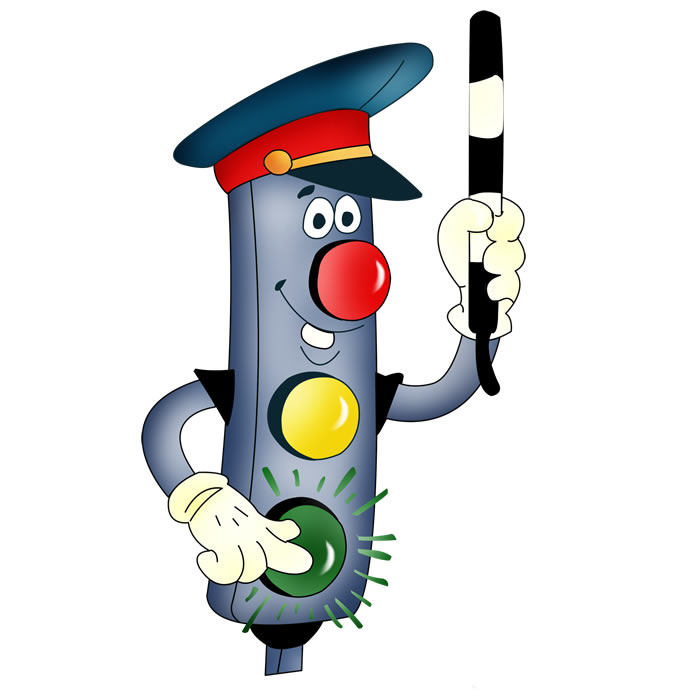 Проект по ПДД:«Безопасная дорога»(1-я младшая, 2-я младшая группа)Автор проекта:Попова О.А.Никольск2022Тип проекта: познавательно-игровойСроки реализации: краткосрочный (2 недели).
Участники проекта: воспитатели, дети 1 младшей, 2 младшей группы и их родители.Актуальность:Ребёнку дошкольного возраста трудно понять ту опасность, которую представляет автомобиль. Зачастую сами родители на глазах своих детей нарушают правила дорожного движения, не задумываясь о последствиях. А ведь привычки, закрепленные в детстве, остаются на всю жизнь. Именно поэтому одной из важных проблем в обеспечении безопасности дорожного движения является профилактика детского дорожного травматизма. Изучение правил дорожного движения, является одной из главных задач на сегодняшний день.                                                                                              Актуальность проекта связана ещё и с тем, что у детей этого возраста отсутствует защитная психологическая реакция на дорожную обстановку, которая свойственна взрослым. Желание открывать что-то новое, непосредственность часто ставят их перед реальными опасностями, в частности на улицах. Формирование у детей навыков безопасного поведения на улицах реализуется через активную деятельность участников проекта.Проблема:Незнание детьми правил дорожного движения, правил поведения на улице и на дороге, световых сигналов светофора.Родители недостаточно уделяют внимание теме «Правила поведения на дороге», «Правила поведения на улице», «Правила дорожного движения»;Цель проекта:-формирование у детей навыков безопасного поведения на дорогах, на улице через различные виды деятельности.Задачи проекта:-Познакомить детей младшего дошкольного возраста с правилами дорожного движения, со светофором. Учить понимать значение световых сигналов светофора. Формировать начальные навыки безопасного поведения на дороге и на улице.- Активировать слуховые и зрительные анализаторы, развивать у детей речь, воображение и мышление. Закрепить названия цветов (желтый, зеленый, красный).                                                                                                                                                - Приучать детей выполнять правила, действовать в коллективе.                                   - Воспитывать грамотных пешеходов.                                                                                                          - Активизировать словарь: светофор, зеленый (красный, желтый) цвет, руль, безопасность, дорога, транспорт, тротуар, проезжая часть, обочина, пешеходный переход, перекрёсток).Предполагаемый результат:- знать алгоритм перехода дороги «остановись-посмотри-перейди»;                                       - у детей будут сформированы первоначальные знания правил дорожного движения и навыков безопасного поведения на дороге и на улице.                          - различать средство регулирования дорожного движения (светофор, а так же дорожный знак «Пешеходный переход»;                                                                                                - знать, что обозначают цвета светофора.                                                                                      - воспитать грамотных пешеходов.                                                                                                           - создание необходимых условий для организации деятельности по охране и безопасности жизни детей;Продукт проектной деятельности:-выставка рисунков по ПДД-викторина «Правила дорожные – детям знать положено»Этапы проекта:I этап — подготовительный -знакомство родителей с целями и задачами проекта,-составление плана работы с детьми, родителями по реализации проекта,-подготовка  предметно- развивающей среды,  -подборка  художественной литературы, игр, иллюстрации,-пополнение тематических альбомов «Транспорт», «Дорожные знаки в стихах», - изготовление атрибутов для сюжетно-ролевых игр- изготовление плакатов по ПДД.- изготовление макета «Перекрёсток» и игр по ПДДII этап — практическийБеседы:- «Мой друг светофор»,- «Расскажем Незнайке о том, как нужно переходить дорогу»- «Почему опасно играть на дороге». - Беседы по картинам - «Правила дорожного движения – выполняй без возражения»- «Кто такой полицейский»Рассматривание иллюстраций, картин и фотографий по темам: - «Наблюдение за транспортом»- «Опасные ситуации на дороге», - «Иллюстрации к сказкам, рассказам, стихам»Видеоматериалы, мультфильмы: - «Дорожная сказка»- «Уроки тётушки Совы»- «Озорная семейка. Правила дорожного движения»- «Анимашка - познавашка. Светофор и правила дорожного движения»Чтение художественной литературы:- «Пешеходу малышу» А.Богданович- «Грузовик» А.Барто- «Я сегодня пешеход» Т.А. Шорыгина- «Наш помощник светофор» Т.А. Шорыгина- «Светофор» А.Я. Маршак- «Песенка пешехода» Т.А. Шорыгина- «По городу» В.БерестовД/и:- «Назови правильно дорожный знак»- «Научим Машу правильно переходить дорогу»          - «Можно ,нельзя»- «Что лишнее» - «Найди пару» - «Отгадай загадку»                                          - «Разрезные картинки»                                   П/и:- «Воробышки и автомобиль»- «Цветные автомобили»- «По длинной извилистой дорожке»- «Светофор»Сюжетно ролевые и отобразительные игры:- «Научим Мишку соблюдать правила дорожного движения»- «Водители и пешеходы»- «Шоферы»Пальчиковые игры:- «Мы во двор пришли гулять»                  - «Машины»- «Дорожных правил очень много»- «Этот пальчик светофор»- «Едем в гости»- «Считалочка ПДД»Квест – игра:- «В поисках дорожных знаков на улицах города»Образовательная деятельность:Познавательное   «Наш помощник светофор»                              «На чём люди ездят»                              «Приключения Незнайки в городе»Лепка                    «Светофор»Апликация            «Светофор»                                «Пешеходный переход»Рисование            «Пешеходный переход»Физкультура         «Светофорчик в гостях у детей»Создание условий для самостоятельной деятельности детей:- иллюстрации, картинки,- тематические альбомы «Транспорт», «Дорожные знаки в стихах», - художественная литература по теме- костюм шофёра, рули, светофор, палочка регулировщика, транспорт- дидактические игры по теме проекта- макет дороги «Перекрёсток», дорожные знаки, автомобили- игровое поле с необходимым оборудованием, игрушкамиУчастие родителей в реализации проекта:Цель: осознание родителей важности работы по формированию безопасного поведения на дороге, на улице, соблюдение правил дорожного движения. - Беседы с детьми о правилах дорожного движения и о соблюдении их на дороге;- Помощь в оформлении центра ПДД (дорожные знаки, подбор иллюстраций, изготовление игр,- Совместное создание тематических альбомов «Транспорт», «Дорожные знаки в стихах», «Загадки и стихи по ПДД»- совместное художественное творчество родителей и детей (рисование рисунка) «Соблюдаем ПДД». - Оформление папки-передвижки для родителей «Обучение детей ПДД», «Формирование у детей навыков поведения на улице», «Профилактика детского дорожно – транспортного травматизма» - памятка для родителей «Для родителей – водителей», «Всё начинается с малого»- Беседа-консультация с родителями «Как привлечь ребенка к соблюдению правил ПДД», «Безопасность ребёнка в ваших руках»III этап —заключительный.Итоговое занятие - викторина «Правила дорожные – детям знать положено». Цель:  обобщить знания детей о правилах безопасности на дороге, на улице, о необходимости соблюдения правил дорожного движения.Выставка рисунков по ПДДРезультаты проекта:В результате работы над проектом у детей сформировались необходимые представления и навыки безопасного поведения на дорогах и улицах. Дети владеют первоначальными знаниями о ПДД и необходимостью их соблюдения. Дети владеют понятиями: светофор, дорожные знаки, транспорт, тротуар.                                                                                                                           Дети знают, что:                                                                                                                              -участниками движения на дороге являются пешеходы и водители;                                   -пешеходы передвигаются по тротуару, а транспорт по проезжей части дороги;                                                                                                                                                     -переходить дорогу можно только по пешеходному переходу;                                          -светофор нужен для регулирования движения на дороге и обозначает: красный – стой, желтый – жди, зеленый – иди;                                                                             -дорогу переходить надо шагом, держа взрослых за руку;                                                         -играть и баловаться на дороге нельзя.Вывод: проект способствует более глубокому усвоению детьми правил поведения на улице, закреплению знаний, умений, формированию осознанного отношения к их соблюдению, развитию чувства контроля, ответственности за свои поступки.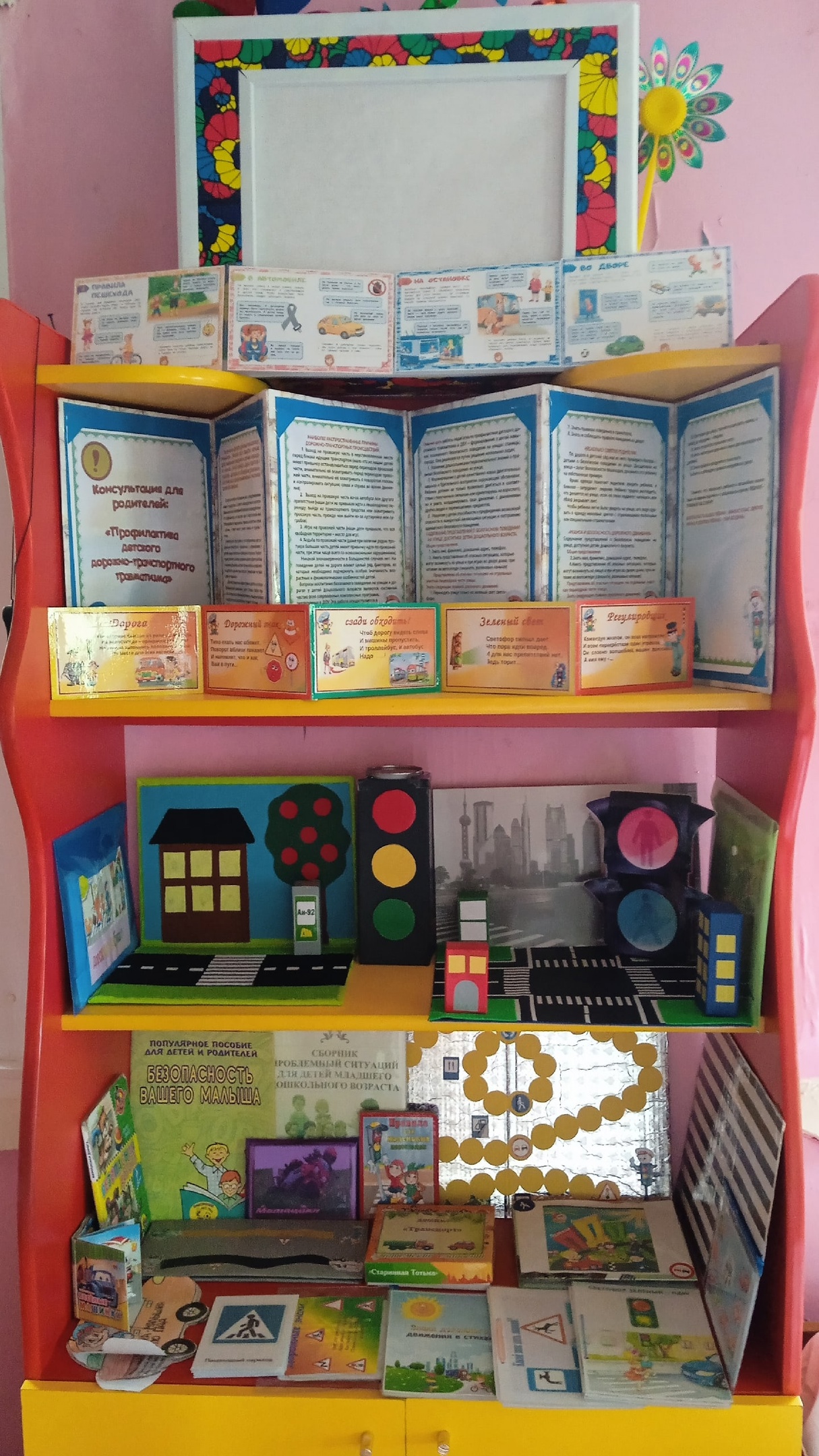 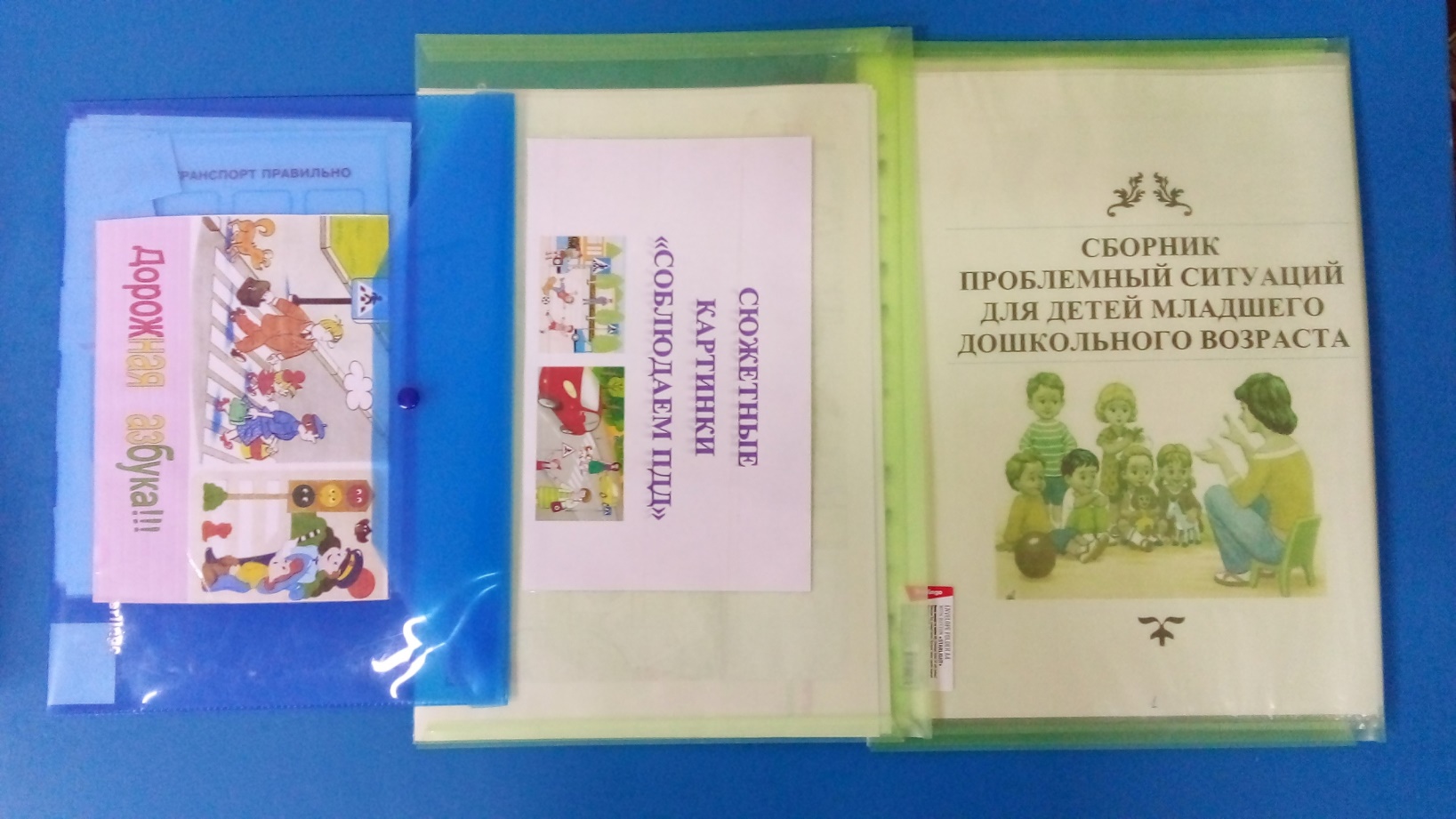 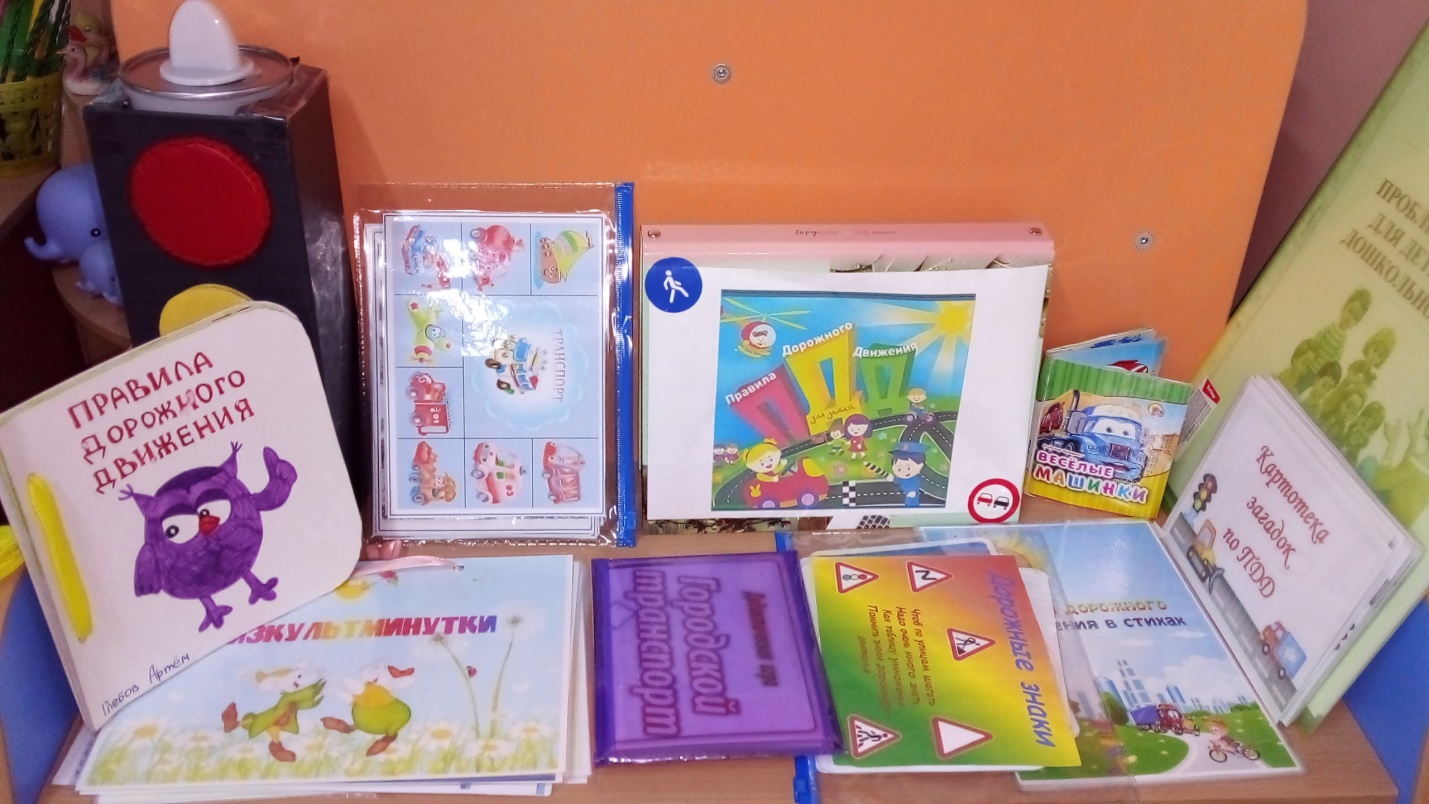 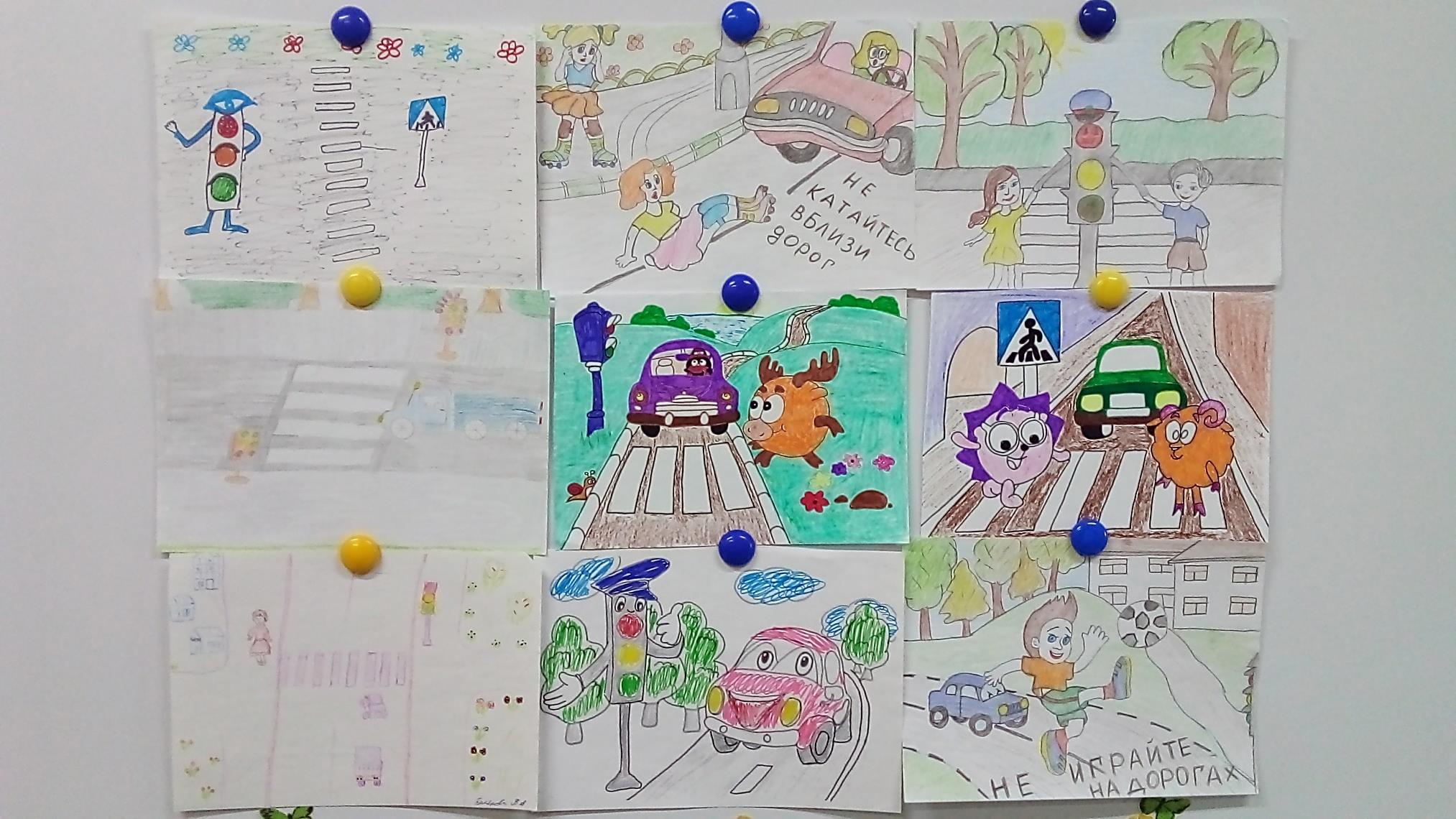 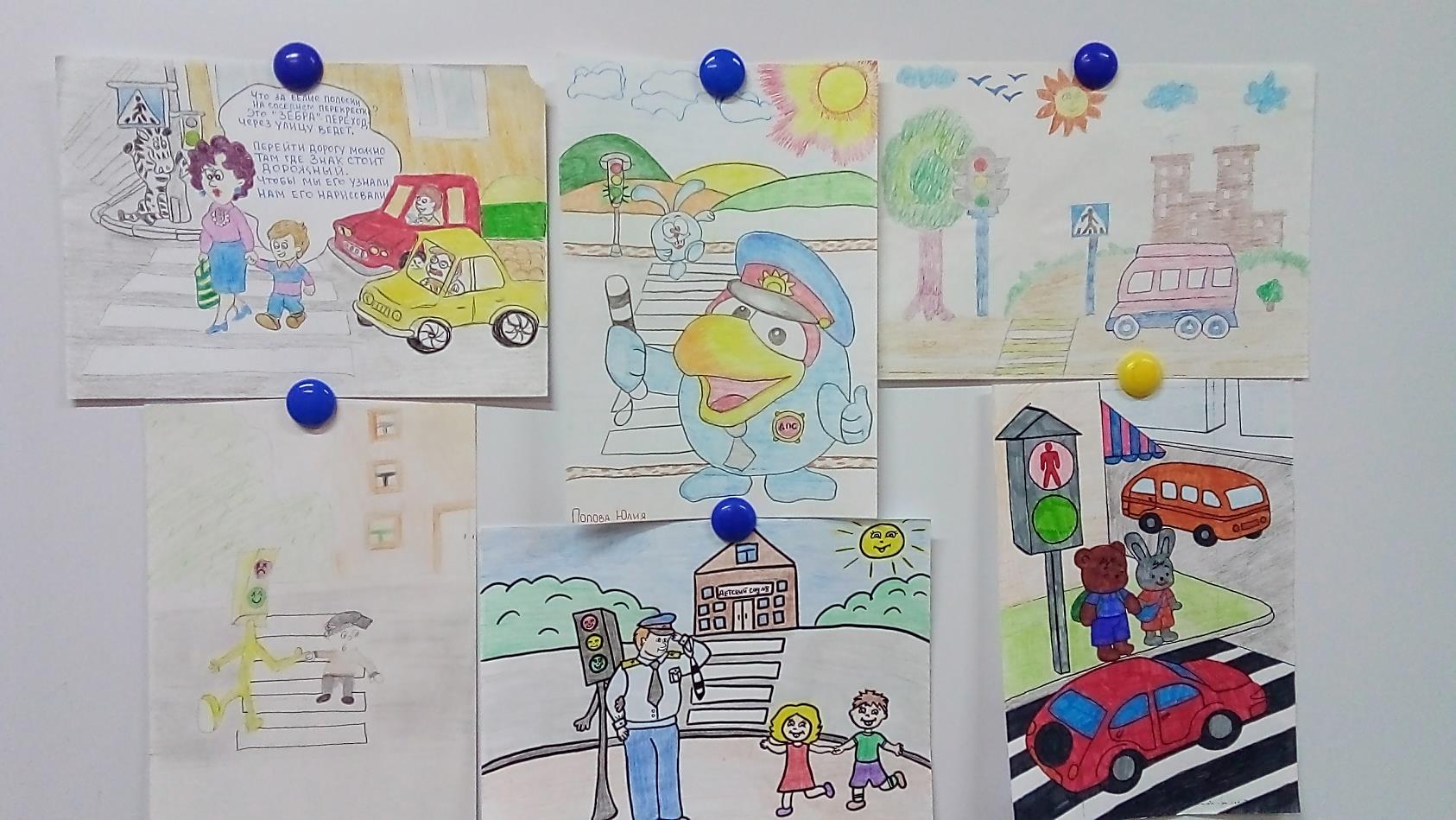 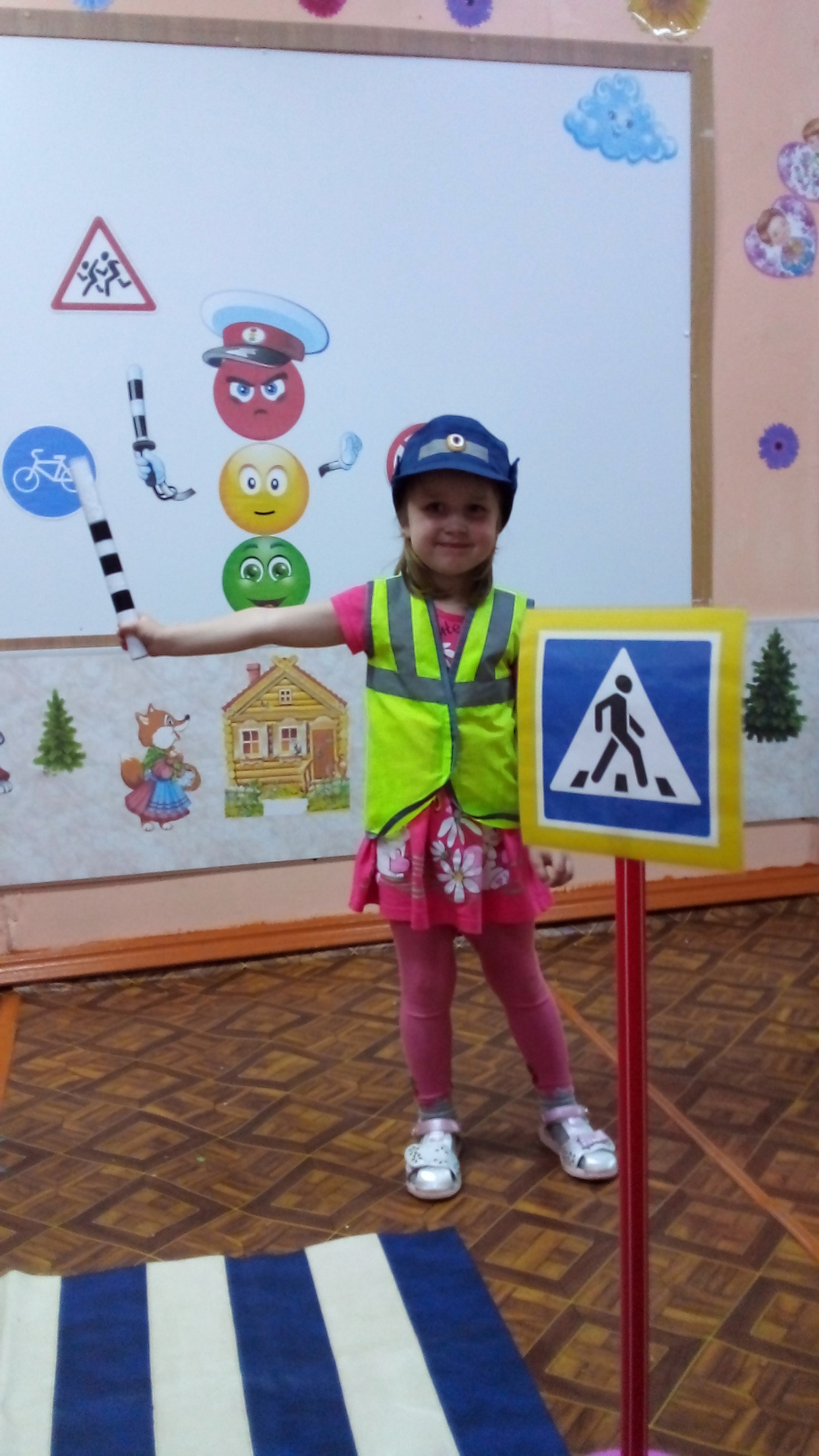 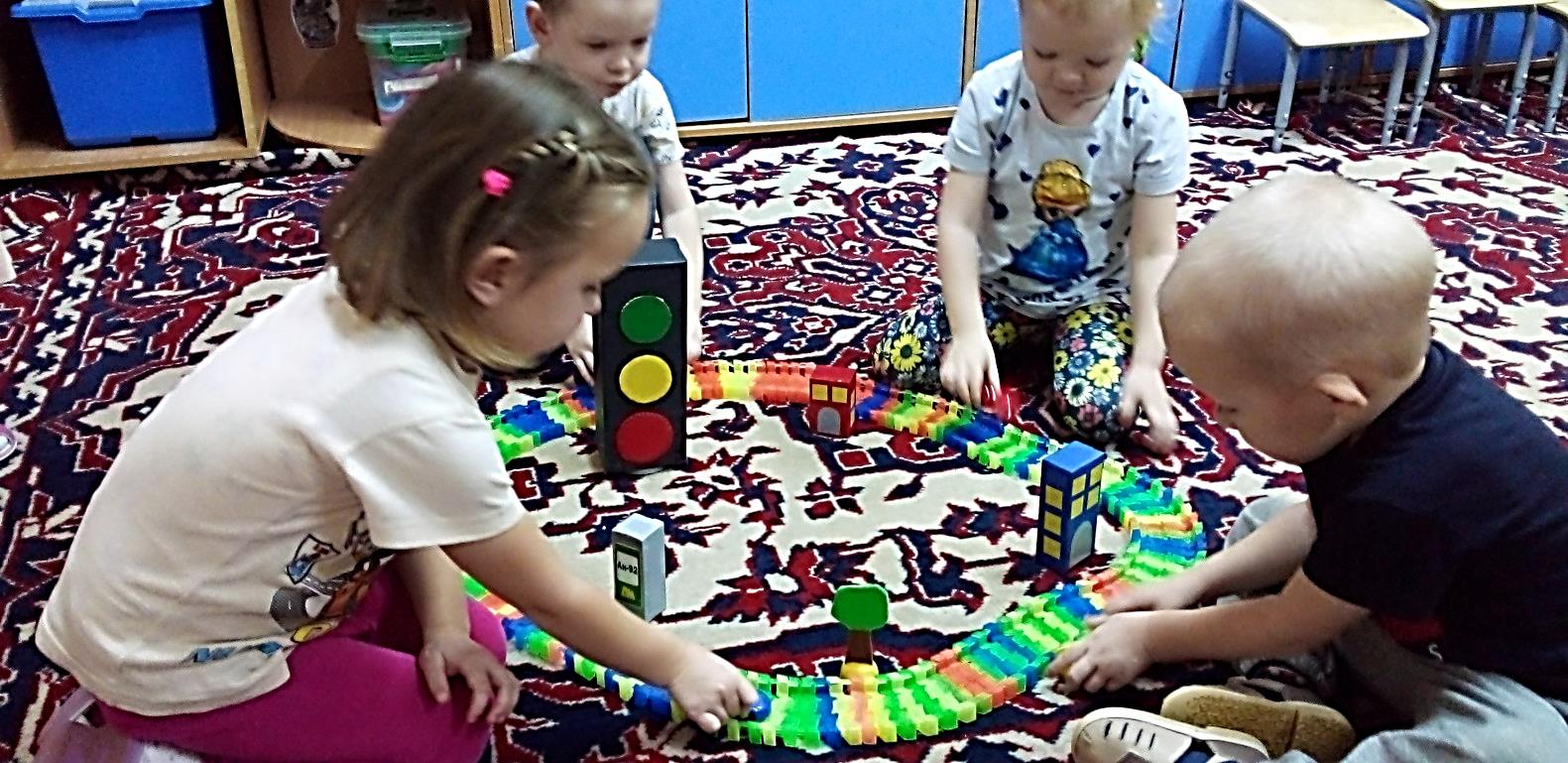 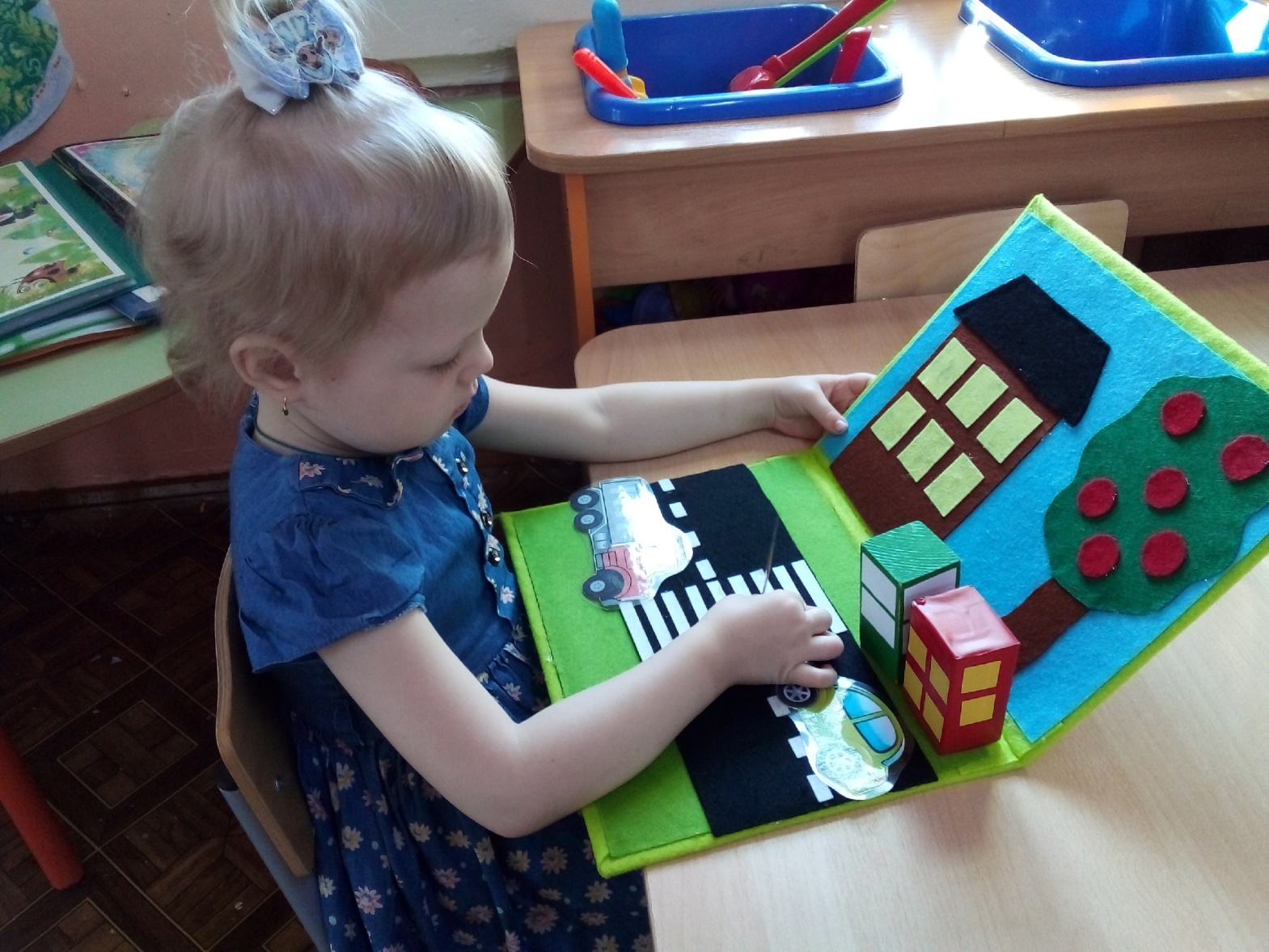 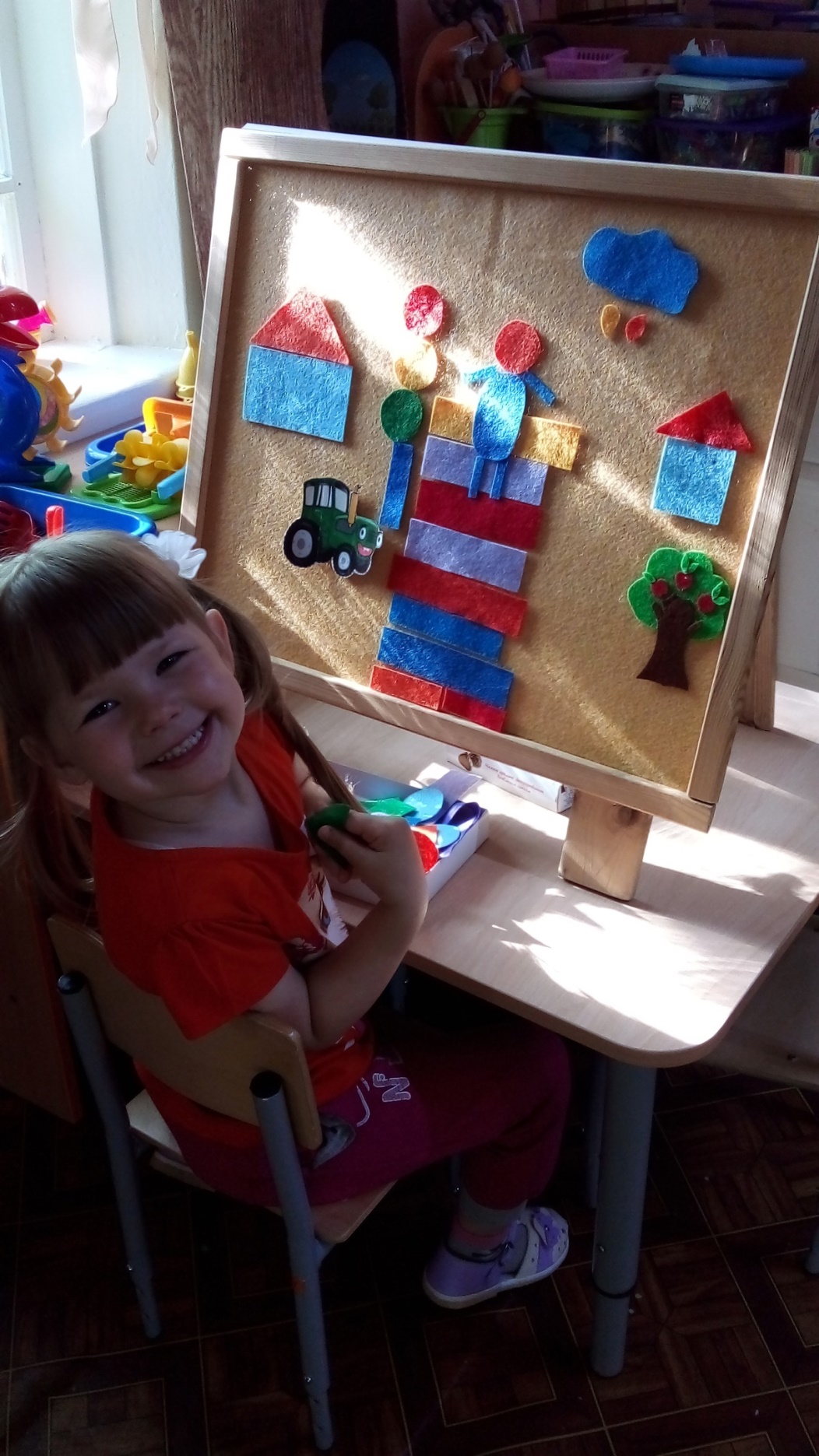 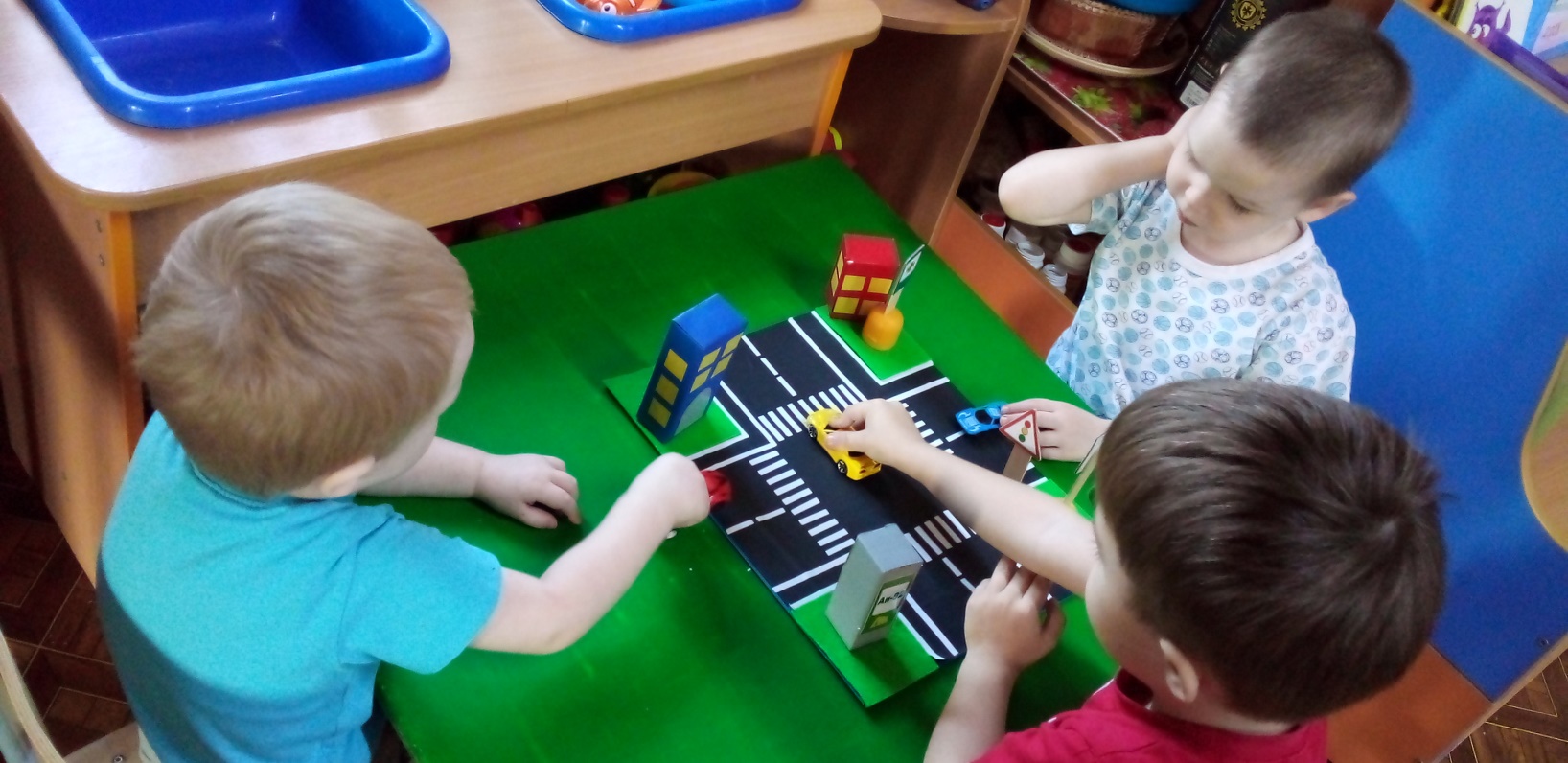 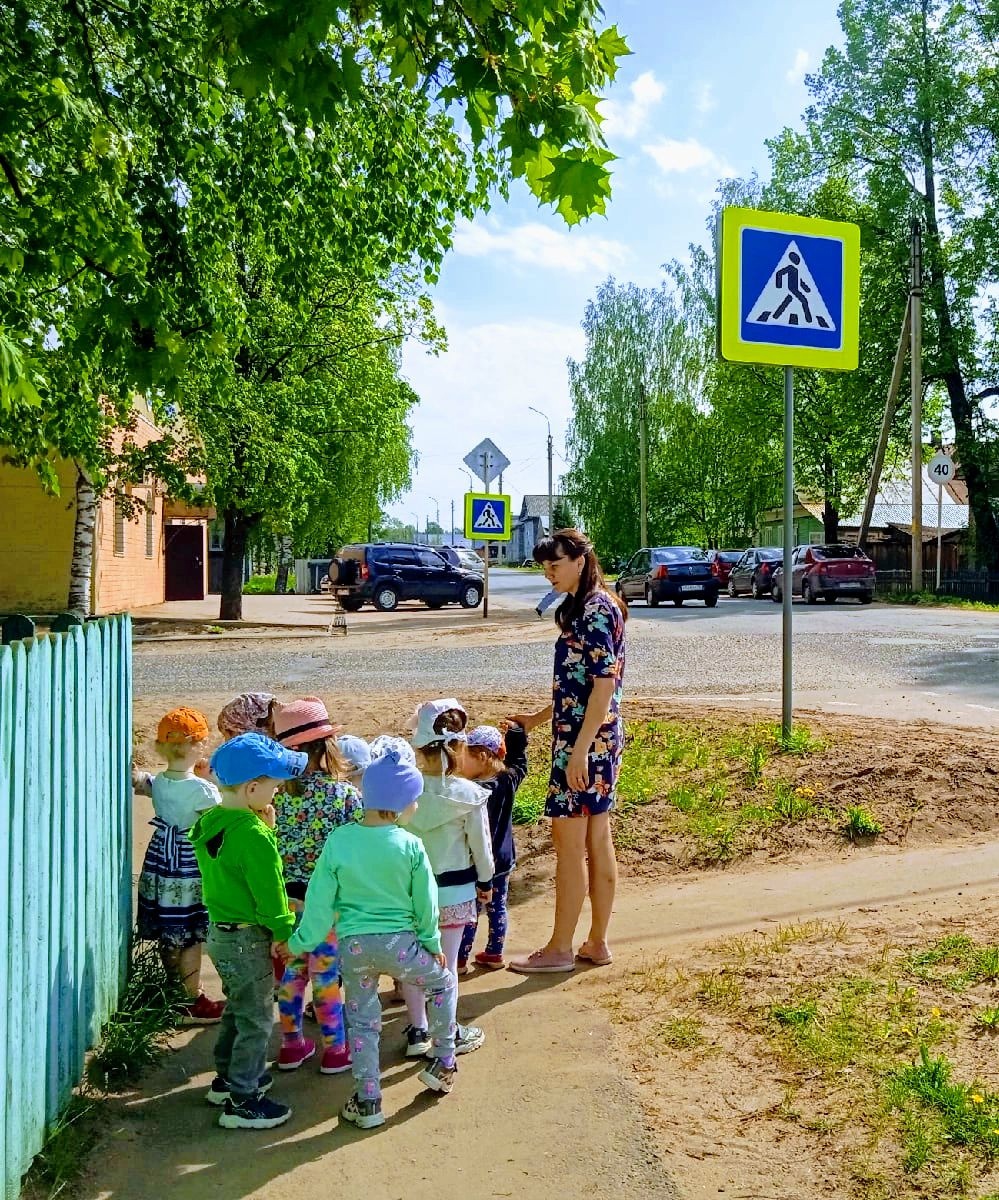 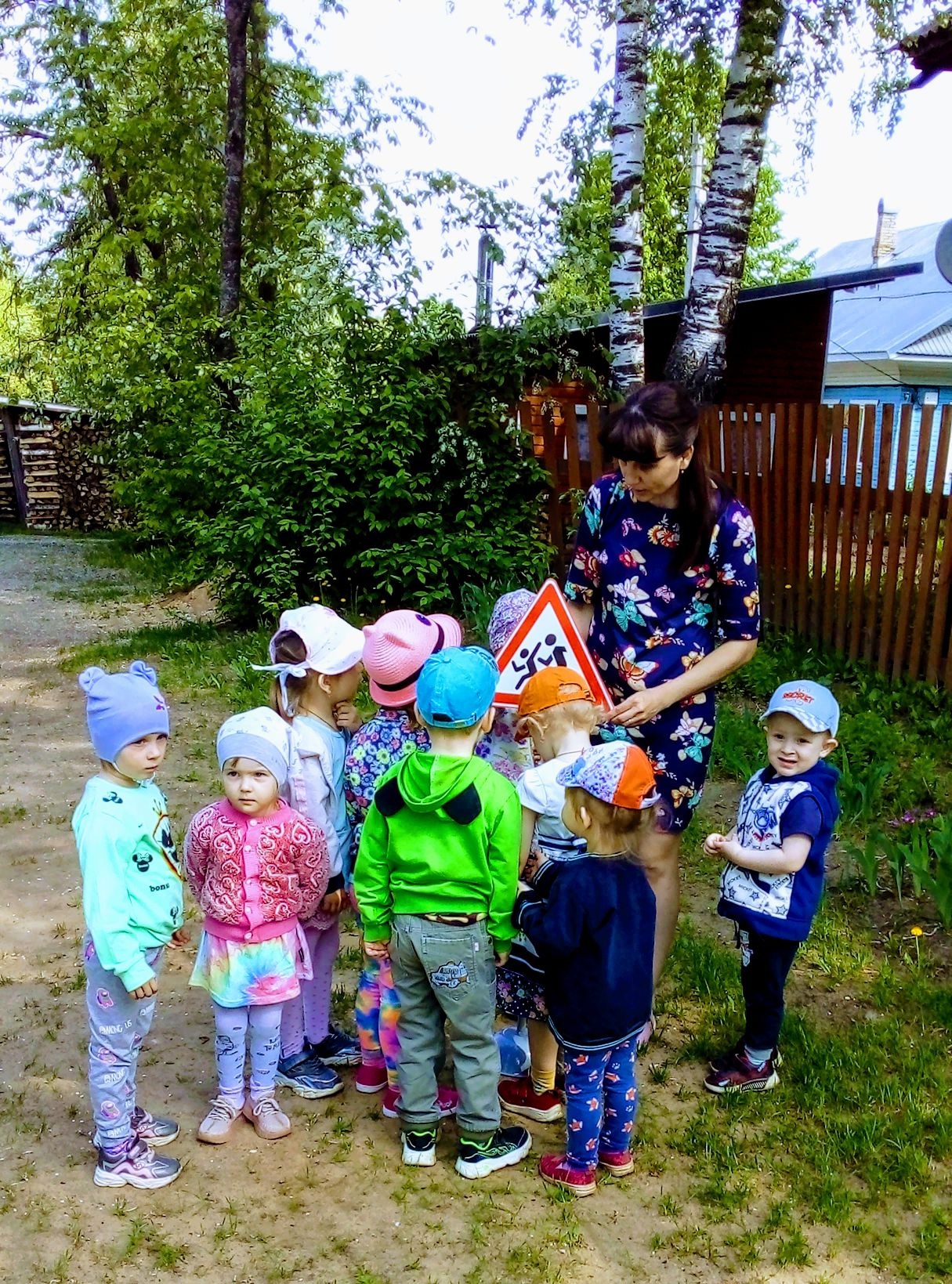 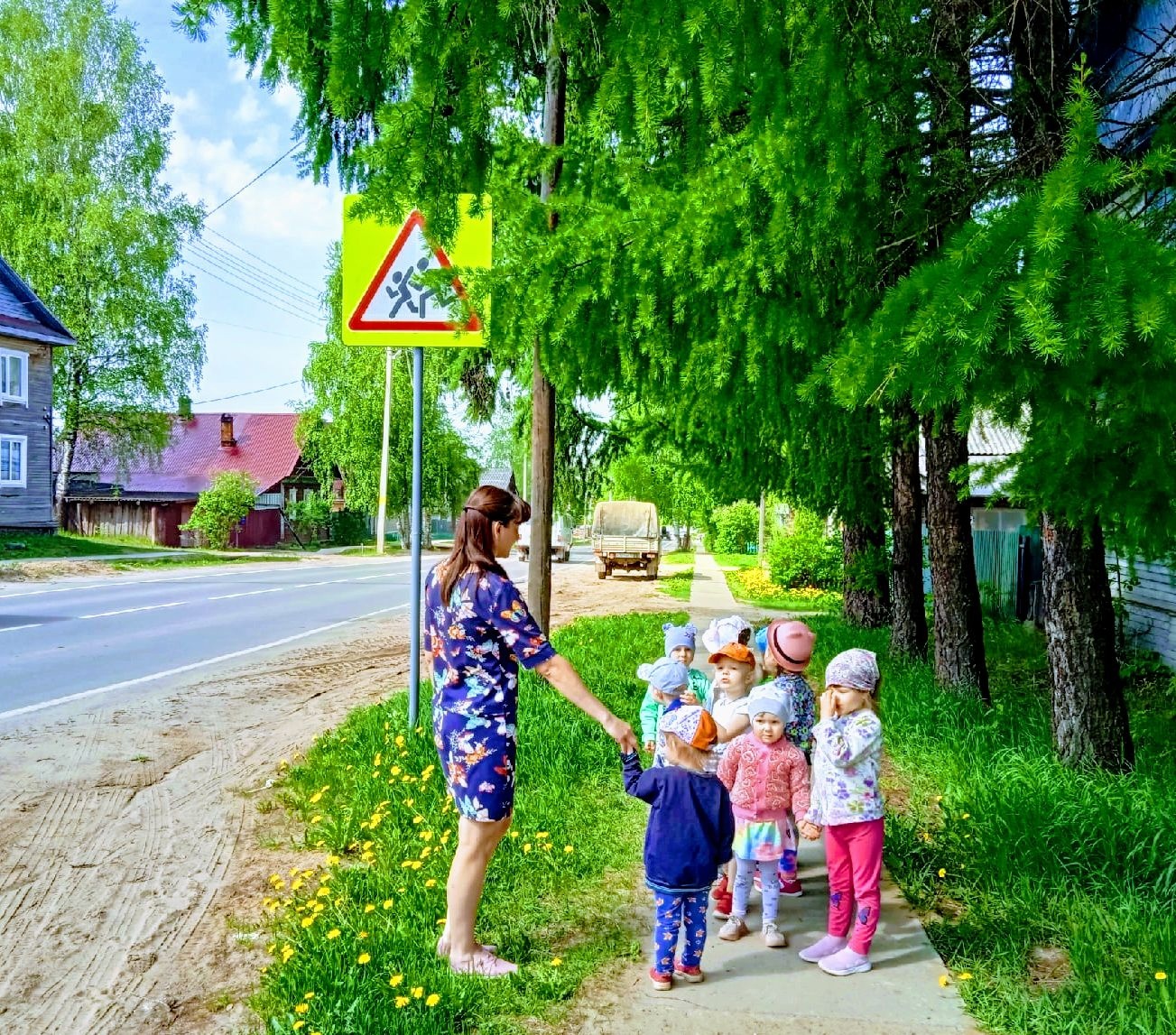 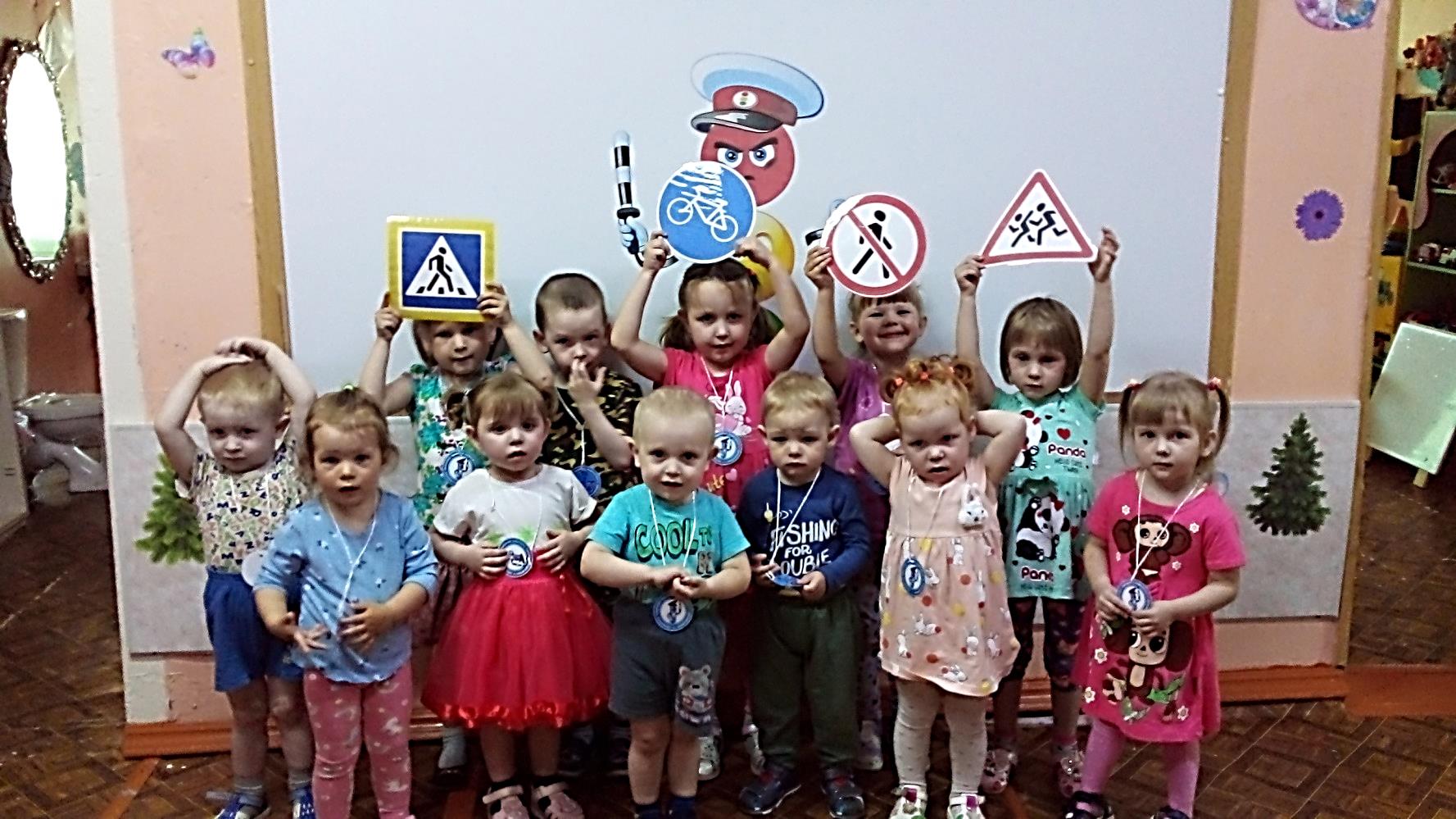 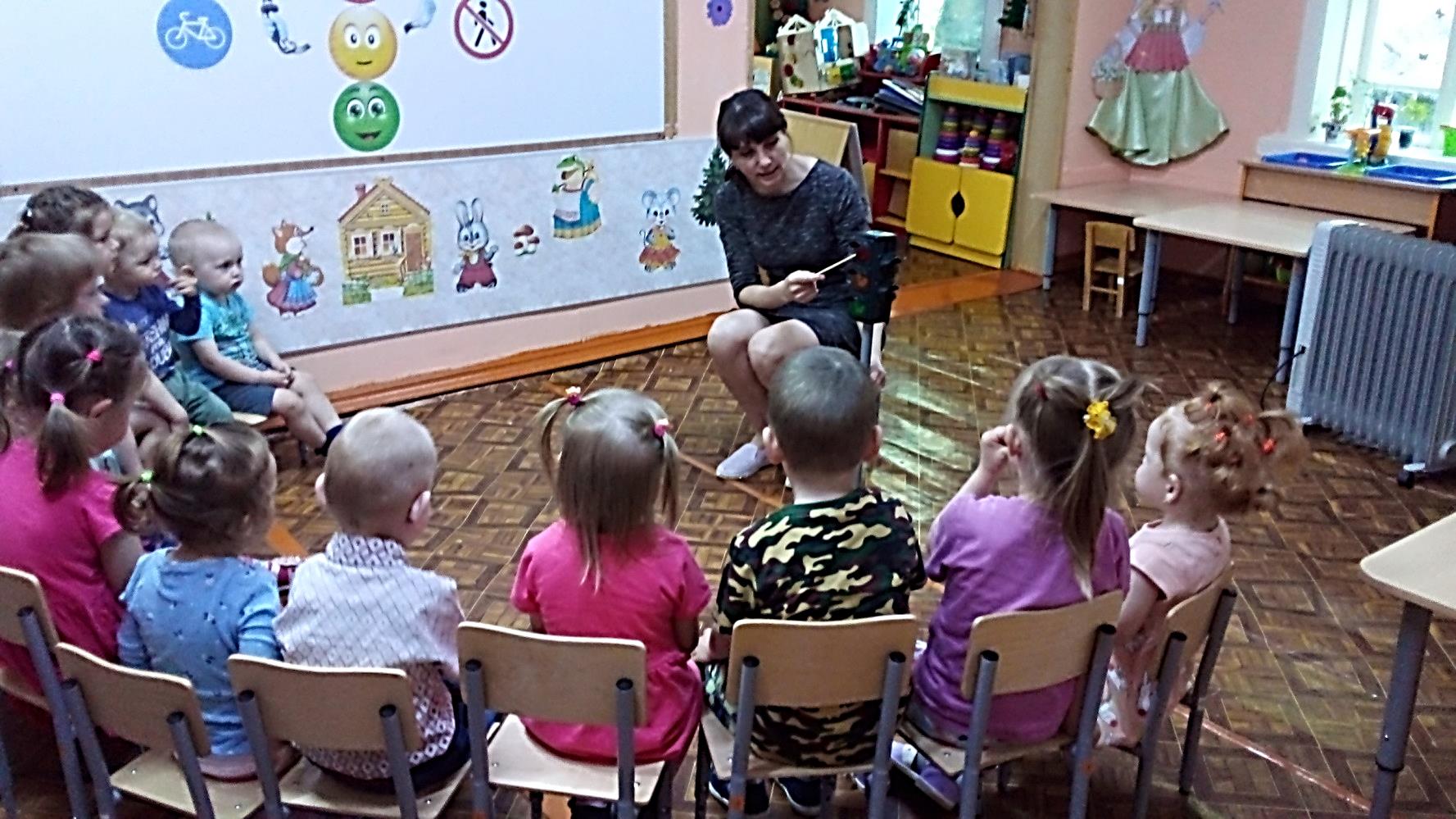 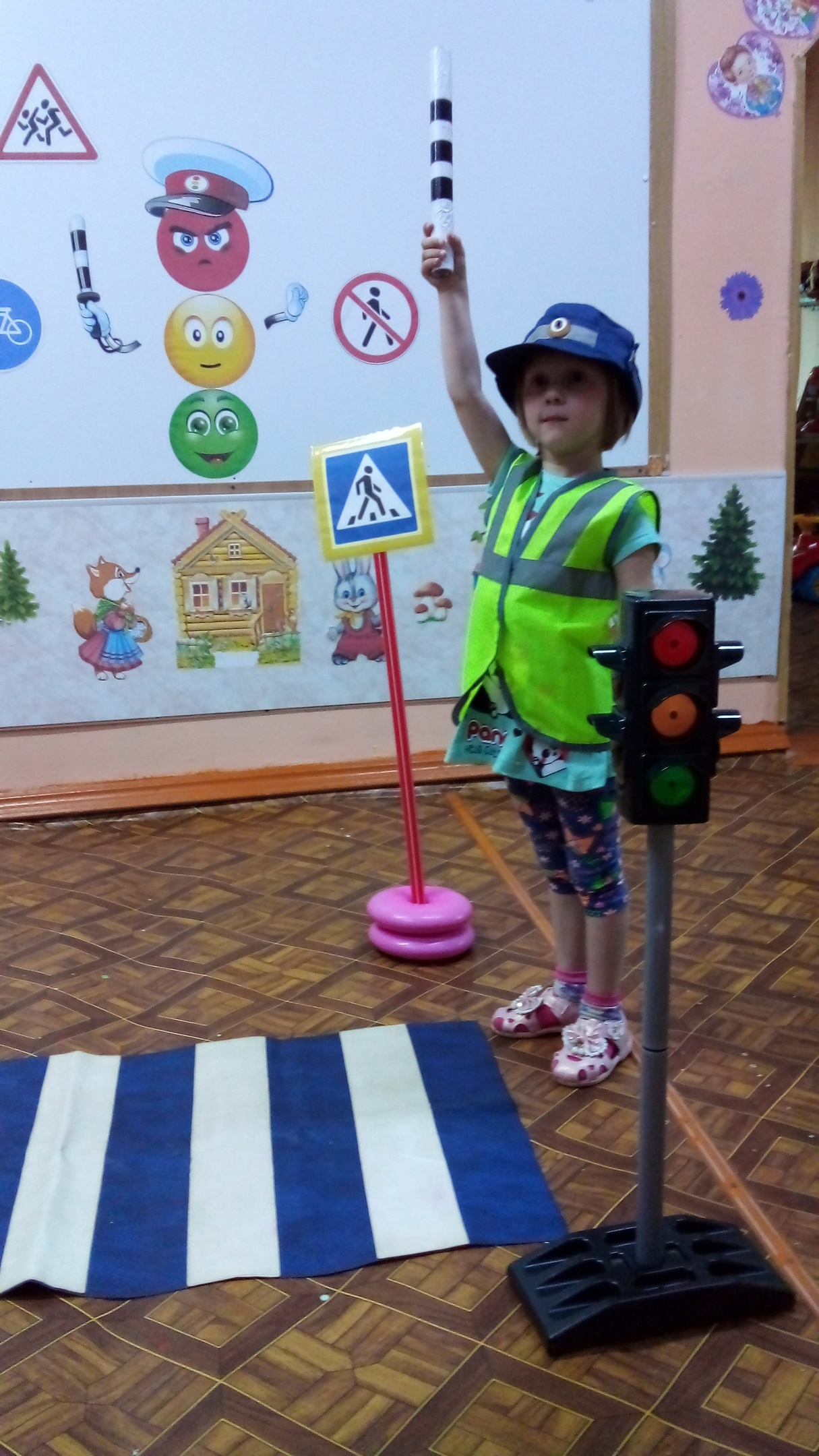 